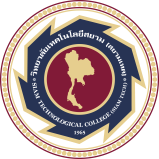 ใบสมัครขอรับทุนการศึกษาวิทยาลัยเทคโนโลยีสยาม(สยามเทค)1. ข้อมูลผู้สมัคร	ชื่อ (ด.ช./ด.ญ./นาย/นางสาว)	 ………………………………………… นามสกุล ............................... ชื่อเล่น .................อายุ ............ ปี วัน/เดือน/ปี เกิด พ.ศ. ............................... สัญชาติ ............ เชื้อชาติ ............ ศาสนา .............เลขที่บัตรประชาชน ............................................................ เบอร์โทรที่ติดต่อได้ ................................................Line id …………………………….….. Facebook ……………..………………….. สนใจสมัครสาขา .................................ที่อยู่ปัจจุบันที่ติดต่อได้ บ้านเลขที่ ................. หมู่ที่ ................ ซอย .............................. ถนน ........................... ตำบล/แขวง .......................... อำเภอ/เขต ....................... จังหวัด ......................... รหัสไปรษณีย์ .....................2. ชื่อสถานศึกษา …………………………………………………………..……………………………………………………………………. เลขที่ ............ หมู่ที่ .............. ซอย ........................... ถนน .............................. ตำบล/แขวง .............................. อำเภอ/เขต ....................... จังหวัด ......................... รหัสไปรษณีย์ ....................... โทร. .................................... ปัจจุบันอาศัยอยู่ระดับชั้น ..................................... ผลการเรียนเฉลี่ย .....................3. ประวัติการรับทุนการศึกษา( ) ปัจจุบันได้รับทุนการศึกษาจาก ...................................................................... มูลค่า ................................ บาท        ( ) ทุนต่อเนื่อง       ( ) ทุนครั้งเดียว( ) ปัจจุบันกู้กองทุนเพื่อการศึกษา (กยศ.)  จำนวน  .................................................... บาท 4. ข้อมูลครอบครัวจำนวนคนในครอบครัวที่อาศัยร่วมกัน (รวมตัวเอง) ............... คน  จำนวนพี่-น้องร่วมบิดามารดา (รวมตัวเอง) ........... คน พี่จำนวน .......... คน น้องจำนวน ............ คนสถานภาพ บิดา-มารดา ( ) อยู่ด้วยกัน ( ) แยกกันอยู่ ( ) หย่าร้าง ( ) หม้าย	ชื่อ-นามสกุลบิดา .................................................................................. อาชีพ ........................................... สถานที่ทำงาน ....................................................................... เบอร์โทรศัพท์มือถือ ....................................( ) มีชีวิตอยู่   ( ) มีชีวิตแต่ขาดการติดต่อ  ( ) ถึงแก่กรรมชื่อ-นามสกุลมารดา .................................................................................. อาชีพ ........................................... สถานที่ทำงาน ....................................................................... เบอร์โทรศัพท์มือถือ ....................................( ) มีชีวิตอยู่   ( ) มีชีวิตแต่ขาดการติดต่อ  ( ) ถึงแก่กรรม-2-5. ข้อมูลที่พักอาศัยอาศัยอยู่กับ ( ) บิดา-มารดา  ( ) บิดา   ( ) มารดา               ( ) ผู้ปกครอง ชื่อ-นามสกุล ...................................................... อาชีพ .............................................                   ความสัมพันธ์ ........................... เบอร์โทรศัพท์มือถือ .................................................................6. สถานะการเงินของผู้ขอรับทุนรายได้ต่อเดือนบิดา-มารดา เป็นผู้อุปการะ	รายได้ของ บิดา-มารดา .............................. บาท/เดือนกรณีผู้ปกครองเป็นผู้อุปการะ รายได้ของ ผู้ปกครอง .............................. บาท/เดือนค่าใช้จ่ายของครอบครัวจำนวน ..................... บาท/เดือนรายได้ ต่อค่าใช้จ่ายในแต่ละเดือน ( ) พอ  ( ) ไม่พอบางเดือน  ( ) ไม่พอทุกเดือนถ้ารายได้ไม่พอในแต่ละเดือน มีวิธีแก้ปัญหาอย่างไร ............................................................................................................................................................................................................................................................................ค่าใช้จ่ายที่ใช้ในการศึกษาได้จาก( ) บิดา-มารดา  	( ) บิดา         ( ) มารดา          ( ) ผู้ปกครองเป็นผู้อุปการะ ( ) ตนเอง โปรดระบุรายละเอียดของงานพิเศษ	ประเภทงาน                                 เฉลี่ยรายได้ (บาท/เดือน)............................................................          .................................................................................................................          .....................................................-3-7. เหตุผลในการขอรับทุนการศึกษา (เขียนให้ชัดเจนเพราะมีผลในการพิจารณาทุน)………………………………………………………………………………………………………………………………………………………………………………………………………………………………………………………………………………………………………………………………………………………………………………………………………………………………………………………………………………………………………………………………………………………………………………………………………………………………………………………………………………………………………………………………………………………………………………………………………………………………………………………………………………………………………………………………………………………………………………………………………………………………………………………………………………………………………………………………………………………………………………………………………………………………………………………………………………………………………………………………………………………………………………………………………………………………………………………………………………………………………………………………………………………………………………………………………………………………………………………………………………………………………………………………………………………………………………………………………………………………………………………………………………………………………………………………………………………………………………………………………………………………………………………………………………………………………………………………………………………………………………………………………………………………………………………………………………………………………………………………………………………………………………………………………………………………………………………………………………………………………………………………………………………………………………………………………………………………………………………………………………………………………………………………………………………………………………………………………………………………………………………………………………………………………………………………………………………………………………………………………………………………………………………………………………………………………………………………………………………………………………………………………………………………………………………………………………………………………………………………………………………………………………………………………………………………………………………………………………………………………………………………………………………………………………………………………………………………………………………………………………………………………………………………-4-โปรดแนบภาพถ่ายตนเองและครอบครัวที่ถ่ายภายในที่พัก เห็นเพดานและพื้นโปรดแนบภาพถ่ายตนเองและครอบครัวที่ถ่ายภายนอกที่พัก เห็นหลังคาบ้าน และพื้นดิน-5-บุคคลที่ติดต่อในกรณีฉุกเฉิน ........................................................... ความสัมพันธ์เป็น ..............................         ข้าพเจ้าขอรับรองว่า ข้อความข้างต้นถูกต้องและเป็นความจริงทุกประการ ทั้งนี้หากตรวจสอบว่า ข้าพเจ้าให้ข้อความไม่ถูกต้องตามความเป็นจริงหรือเป็นผู้มีคุณสมบัติไม่ตรงตามคุณสมบัติของผู้มีสิทธิ์เข้ารับทุนการศึกษา ข้าพเจ้ายินดีให้เพิกถอนการให้ทุนการศึกษาในครั้งนี้				      (.............................................................)				ลงชื่อ............................................................ผู้ขอรับทุน				      (.............................................................)				ลงชื่อ............................................................ผู้ปกครองเอกสารการสมัครและสถานที่จัดส่งเอกสารการสมัครขอทุนการศึกษา1.ใบสมัคร 2.Portfolio ใบประกาศนียบัตร ผลงานต่างๆ ส่งเอกสารมายังที่อยู่ :วิทยาลัยเทคโนโลยีสยาม(สยามเทค)  		แผนกประชาสัมพันธ์และวิชาชีพสัมพันธ์   		46/9 ถ.จรัญสนิทวงศ์  แขวงวัดท่าพระ    		เขตบางกอกใหญ่  กรุงเทพมหานคร 10600ส่ง เอกสารการสมัครทุน และ Portfolio ภายในวันอังคารที่ 15 กุมภาพันธ์ 2567 การประกาศผล1.ประกาศผลการพิจารณาจากการยื่น Portfolio ในวันพฤหัสบดีที่ 20 กุมภาพันธ์ 2567 2.ผู้ผ่านการพิจารณา Portfolio รอสัมภาษณ์และประกาศผล ช่วงเดือน มีนาคม 2567สอบถามข้อมูลเพิ่มเติมได้ที่ : 0922511592